СОВЕТ СЕЛЬСКОГО ПОСЕЛЕНИЯ «УСТЬ-НАРИНЗОРСКОЕ»МУНИЦИПАЛЬНОГО РАЙОНА «СРЕТЕНСКИЙ РАЙОН»                              Р Е Ш Е Н И Е 10 января 2024 года                                                                             № 135                                               с.Усть-Наринзор О заключении Соглашения между органом местного самоуправления муниципального района и органом местного самоуправления поселения о передаче осуществления части полномочийРуководствуясь частью 1 статьи 86 Бюджетного Кодекса Российской Федерации, в соответствии с частью 4 статьи 15 Федерального Закона № 131-ФЗ «Об общих принципах местного самоуправления в Российской Федерации», Решением Совета муниципального района «Сретенский район» №75-РНП от 24.12.2020 года «Об утверждении порядка заключения соглашений органами местного самоуправления МР «Сретенский район» о передаче осуществления части своих полномочий городским и сельским поселениям» Уставом сельского поселения «Усть-Наринзорское», Совет сельского поселения «Усть-Наринзорское»РЕШИЛ:Заключить Соглашение о передаче Администрацией МР «Сретенский район» осуществления части полномочий Администрации сельского поселения «Усть-Наринзорское» по вопросу организации библиотечного обслуживания населения, комплектования и сохранности обеспечения библиотечного фонда библиотек(и) поселения, за счет межбюджетных трансфертов, предоставляемых из бюджета муниципального района «Сретенский район» в бюджет сельского поселения «Усть-Наринзорское» для финансового обеспечения осуществления предаваемых полномочий.Главе сельского поселения «Усть-Наринзорское» Бочкарникову А.Ю. заключить Соглашение с муниципальным районом «Сретенский район» на 2024 год.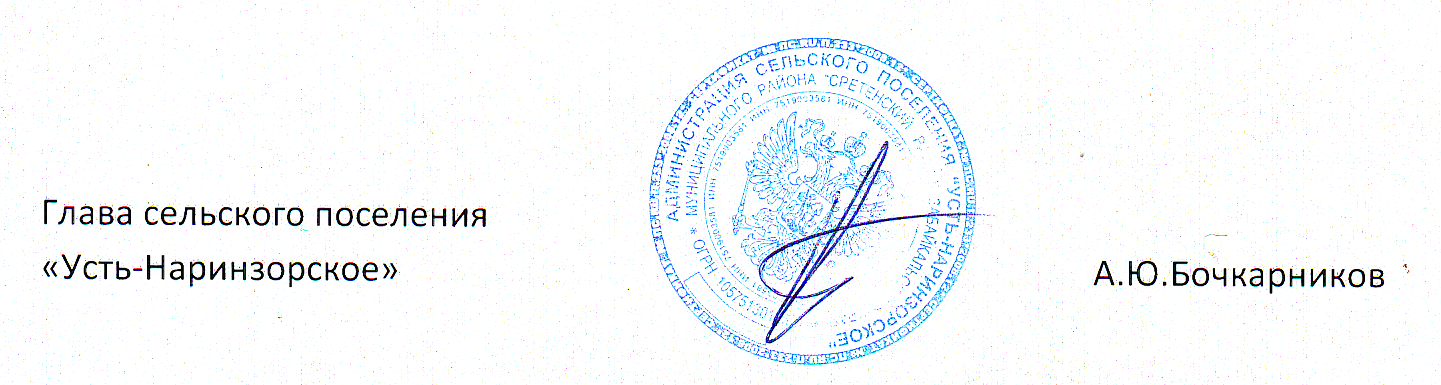 